           КАРАР                                                                                      ПОСТАНОВЛЕНИЕ   14  декабрь  2018 й.                             №43                                     14 декабря  2018 г.        О присвоении почтового адреса земельному участкуВ целях упорядочения почтовых адресов, администрация сельского поселения Кунгаковский сельсовет муниципального района Аскинский район Республики Башкортостан  п о с т а н о в л я е т:1. Вновь образуемому земельному участку с условным номером 02:04:120101:74:ЗУ1 присвоить почтовый адрес:   Российская Федерация, Республика Башкортостан, Аскинский район, сельское поселение Кунгаковский сельсовет, д. Кунгак,  ул. Советская , земельный участок 46.2. Вновь образуемому земельному участку с условным номером 02:04:120101:74:ЗУ2 присвоить почтовый адрес:   Российская Федерация, Республика Башкортостан, Аскинский район, сельское поселение Кунгаковский сельсовет, д. Кунгак ,ул. Советская, земельный участок 46А.3. Предложить филиалу ФГБУ «ФКП Росреестра» по Республике Башкортостан внести соответствующие изменения в кадастровую документацию.Глава сельского поселения                                                         Гильманшина Г.А.  БАШҠОРТОСТАН РЕСПУБЛИКАҺЫ                       АСҠЫН  РАЙОНЫМУНИЦИПАЛЬ РАЙОНЫНЫҢ ҠӨНГӘК  АУЫЛ  СОВЕТЫАУЫЛ  БИЛӘМӘҺЕ ХАКИМИӘТЕ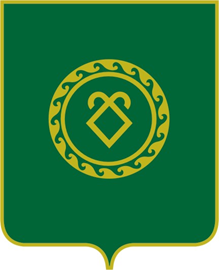 АДМИНИСТРАЦИЯСЕЛЬСКОГО ПОСЕЛЕНИЯ КУНГАКОВСКИЙ СЕЛЬСОВЕТ МУНИЦИПАЛЬНОГО РАЙОНААСКИНСКИЙ РАЙОНРЕСПУБЛИКИ БАШКОРТОСТАН